Број: 192-14-O/5Дана: 26.09.2014.ПРЕДМЕТ: ИЗМЕНА КОНКУРСНЕ ДОКУМЕНТАЦИЈЕ192-14-О - Набавка материјала за лапароскопију за потребе Клиничког центра ВојводинеУ конкурсној документацији 192-14-О - Набавка материјала за лапароскопију за потребе Клиничког центра Војводине на страницaма 56 и 57 конкурсне документације дошло је до техничке грешке у обрасцу понуде за Партију 19 где је у ставци 2 написано: „Ручка лапароскопског инструмента са кошуљицом пречника 5мм, без кочнице, са прикључком за електрокаутер,спајање са радним улошком путем навртања,радна дужина 34цм , за вишекратну употребу, стрерилизација у аутоклаву.“  Исправно је „ ...са кочницом...“С поштовањем, Комисија за јавну набавку 192-14-ОКЛИНИЧКИ ЦЕНТАР ВОЈВОДИНЕKLINIČKI CENTAR VOJVODINE21000 Нови Сад, Хајдук Вељкова 1, Војводина, Србија21000 Novi Sad, Hajduk Veljkova 1, Vojvodina, Srbijaтеl: +381 21/484 3 484www.kcv.rs, e-mail: uprava@kcv.rs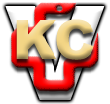 